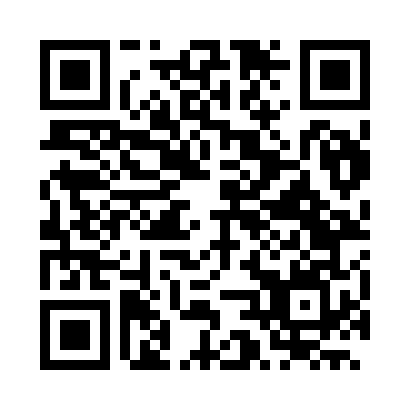 Prayer times for Iguatama, BrazilWed 1 May 2024 - Fri 31 May 2024High Latitude Method: NonePrayer Calculation Method: Muslim World LeagueAsar Calculation Method: ShafiPrayer times provided by https://www.salahtimes.comDateDayFajrSunriseDhuhrAsrMaghribIsha1Wed5:046:1912:003:155:406:512Thu5:046:2012:003:155:406:513Fri5:056:2012:003:155:396:504Sat5:056:2012:003:145:396:505Sun5:056:2111:593:145:386:496Mon5:056:2111:593:135:386:497Tue5:066:2111:593:135:376:488Wed5:066:2211:593:135:376:489Thu5:066:2211:593:125:366:4810Fri5:076:2311:593:125:366:4711Sat5:076:2311:593:125:356:4712Sun5:076:2311:593:125:356:4713Mon5:076:2411:593:115:346:4614Tue5:086:2411:593:115:346:4615Wed5:086:2411:593:115:346:4616Thu5:086:2511:593:105:336:4617Fri5:096:2511:593:105:336:4518Sat5:096:2611:593:105:336:4519Sun5:096:2611:593:105:326:4520Mon5:096:2611:593:105:326:4521Tue5:106:2711:593:095:326:4522Wed5:106:2712:003:095:326:4423Thu5:106:2812:003:095:316:4424Fri5:116:2812:003:095:316:4425Sat5:116:2812:003:095:316:4426Sun5:116:2912:003:095:316:4427Mon5:126:2912:003:095:316:4428Tue5:126:3012:003:095:316:4429Wed5:126:3012:003:095:306:4430Thu5:136:3012:003:095:306:4431Fri5:136:3112:013:085:306:44